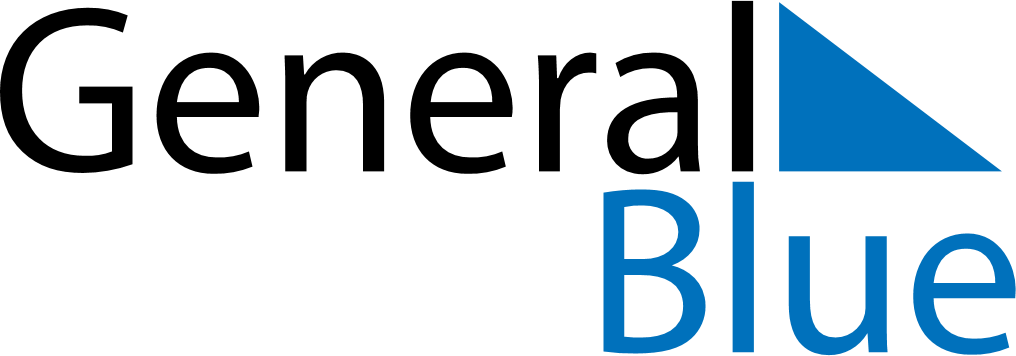 November 2022November 2022November 2022NetherlandsNetherlandsSUNMONTUEWEDTHUFRISAT123456789101112Saint Martin131415161718192021222324252627282930